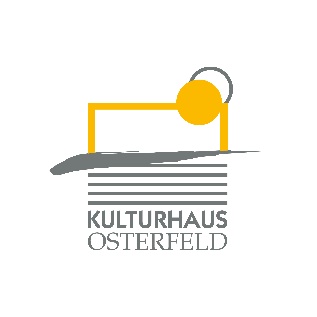 PRESSEMITTEILUNGAm Mittwoch, 15. Januar um 20.00 Uhr kommt Tobias Mann mit dem Programm „Chaos – Jeder gegen jeden“ in den Malersaal des Kulturhauses Osterfeld.Der Satiriker, Stand-Up-Kabarettist und leidenschaftliche Musiker widmet sich einem echten Herzensthema: dem Chaos. Der temperamentvolle Profi-Chaot und Preisträger des Deutschen Kleinkunstpreises 2017 nimmt uns mit auf eine Expedition in die Irrnis und macht dabei weder vor der großen Politik noch vor den nicht minder großen Wirrungen des Alltags halt. Was aber hilft gegen derlei Ungemach? Auf jeden Fall Humor. Darum geht er streng satirisch der Fragenach, wohin das mit uns noch führen soll. Dabei ist er, wie er halt ist: optimistisch und unerschütterlich positiv!VK: € 22,10 / erm. 18,70 AK: € 23,70 / erm. 19,70Weitere Informationen finden Sie unter https://www.tobiasmann.deKarten und Informationen gibt es im Kulturhaus Osterfeld (07231) 3182-15, dienstags bis samstags, 14.00 bis 18.00 Uhr, per Mail unter: karten@kulturhaus-osterfeld.de und an allen bekannten Vorverkaufsstellen oder unter www.kulturhaus-osterfeld.de i.A. Christine SamstagPresse und Sekretariat